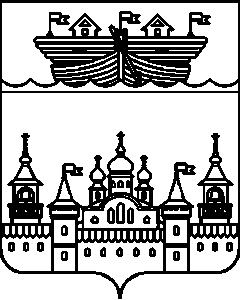 СЕЛЬСКИЙ СОВЕТЕГОРОВСКОГО СЕЛЬСОВЕТАВОСКРЕСЕНСКОГО МУНИЦИПАЛЬНОГО РАЙОНАНИЖЕГОРОДСКОЙ ОБЛАСТИРЕШЕНИЕ20 апреля 2022 года	№ 14Об утверждении отчета об исполнении бюджета Егоровского сельсовета за 2021 годВ соответствии с Федеральным законом от 6 октября 2003 года № 131-ФЗ «Об общих принципах организации местного самоуправления в Российской Федерации», Бюджетным кодексом Российской Федерации, Положением о бюджетном устройстве и бюджетном процессе в Егоровском сельсовете, рассмотрев представленный администрацией Егоровского сельсовета отчет об исполнении бюджета Егоровского сельсовета за 2021 год, администрация Егоровского сельсовета отмечает, что в 2021 году план по доходам бюджета администрации составил 7459628,00 руб.Всего поступило за 2021г налоговых и неналоговых доходов в сумме 7315511,01 руб.Основные источники поступления налоговых и неналоговых доходов консолидированного бюджета:Налог на доходы физических лиц – 138623,35 руб.Налог на имущество – 33625,57 руб.Земельный налог с юрид.лиц – 17853,19 руб.Земельный налог с физ.лиц – 111404,88 руб.Гос. пошлина – 4700,00 руб.Доходы от оказания платных услуг – 8800,00 руб.Акцизы на дизельное топливо – 664007,32 руб.Акцизы на моторные масла – 4669,83 руб.Акцизы на автомобильный бензин – 882860,65 руб.Акцизы на прямогонный бензин – -113232,46 руб.Дотации бюджетам поселений на выравнивание бюджетной обеспеченности – 3376900,00 руб.Субвенции по ВУС – 80420,00 руб.Межбюджетные трансферты, передаваемые бюджетам сельских поселений для компенсации дополнительных расходов, возникших в результате решений, принятых органами власти другого уровня – 16248,00 руб.Прочие межбюджетные трансферты –2069681,21 руб.Дотации бюджетам поселений на поддержку мер по обеспечению сбалансированности –0,00 руб.Инициативные платежи, зачисляемые в бюджеты сельских поселений –18937,50 руб.Расходная часть бюджета администрации Егоровского сельсоветаПлан расходной части бюджета администрации Егоровского сельсоветав 2021 году составляет – 8557028,24 руб.Основными приоритетами расходования бюджетных средств являются следующие статьи расходов:Общегосударственные вопросы – 1342537,75 руб.Обеспечение деятельности финансовых, налоговых, таможенных органов и органов финансового надзора – 26550,00 руб.Другие общегосударственные вопросы – 29178,00 руб.Национальная оборона – 80420,00 руб.Обеспечение пожарной безопасности – 2007825,34 руб.Дорожное хозяйство – 1906139,90 руб.:в т.ч. содержание дорог –334997,19 руб.Дороги, мосты (ремонт) – 1571142,71 руб.Связь и информатика – 10605,00 руб.Другие вопросы в области социальной политики – 3960,00 руб.Благоустройство всего – 1195977,82 руб.:	в т.ч. Уличное освещение –176067,61 руб.Содержание транспорта – 58348,50 руб.Ремонт уличного освещения – 50901,00 руб.Ремонт колодцев – 30204,71 руб.Озеленение – 9500,00 руб.Спил деревьев на кладбище – 590000,00 руб.Установка детской площадки – 280956,00 руб.Культура – 624074,02 руб.Другие вопросы в области культуры – 1900,00 руб.Расходная часть бюджета всего: 7229167,83 руб.сельский Совет решил:1.Утвердить отчет об исполнении бюджета Егоровского сельсовета за 2021 год по доходам в сумме 7315511,01 руб, по расходам –7229167,83 руб.2.Обнародовать настоящее решение на информационном стенде в помещении администрации сельсовета.3.Контроль за исполнением настоящего решения оставляю за собой.Глава местного самоуправления	В.Б.Миронов